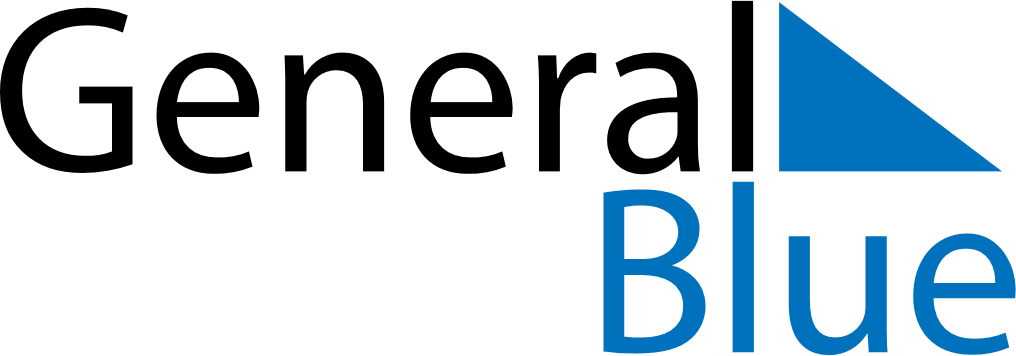 June 2024June 2024June 2024June 2024June 2024June 2024June 2024Wasilla, Alaska, United StatesWasilla, Alaska, United StatesWasilla, Alaska, United StatesWasilla, Alaska, United StatesWasilla, Alaska, United StatesWasilla, Alaska, United StatesWasilla, Alaska, United StatesSundayMondayMondayTuesdayWednesdayThursdayFridaySaturday1Sunrise: 4:29 AMSunset: 11:21 PMDaylight: 18 hours and 52 minutes.23345678Sunrise: 4:27 AMSunset: 11:23 PMDaylight: 18 hours and 56 minutes.Sunrise: 4:26 AMSunset: 11:25 PMDaylight: 18 hours and 59 minutes.Sunrise: 4:26 AMSunset: 11:25 PMDaylight: 18 hours and 59 minutes.Sunrise: 4:24 AMSunset: 11:27 PMDaylight: 19 hours and 2 minutes.Sunrise: 4:23 AMSunset: 11:29 PMDaylight: 19 hours and 6 minutes.Sunrise: 4:21 AMSunset: 11:31 PMDaylight: 19 hours and 9 minutes.Sunrise: 4:20 AMSunset: 11:32 PMDaylight: 19 hours and 12 minutes.Sunrise: 4:19 AMSunset: 11:34 PMDaylight: 19 hours and 14 minutes.910101112131415Sunrise: 4:18 AMSunset: 11:35 PMDaylight: 19 hours and 17 minutes.Sunrise: 4:17 AMSunset: 11:37 PMDaylight: 19 hours and 19 minutes.Sunrise: 4:17 AMSunset: 11:37 PMDaylight: 19 hours and 19 minutes.Sunrise: 4:16 AMSunset: 11:38 PMDaylight: 19 hours and 21 minutes.Sunrise: 4:15 AMSunset: 11:39 PMDaylight: 19 hours and 23 minutes.Sunrise: 4:14 AMSunset: 11:40 PMDaylight: 19 hours and 25 minutes.Sunrise: 4:14 AMSunset: 11:41 PMDaylight: 19 hours and 27 minutes.Sunrise: 4:13 AMSunset: 11:42 PMDaylight: 19 hours and 28 minutes.1617171819202122Sunrise: 4:13 AMSunset: 11:43 PMDaylight: 19 hours and 29 minutes.Sunrise: 4:13 AMSunset: 11:44 PMDaylight: 19 hours and 30 minutes.Sunrise: 4:13 AMSunset: 11:44 PMDaylight: 19 hours and 30 minutes.Sunrise: 4:13 AMSunset: 11:44 PMDaylight: 19 hours and 31 minutes.Sunrise: 4:13 AMSunset: 11:45 PMDaylight: 19 hours and 32 minutes.Sunrise: 4:13 AMSunset: 11:45 PMDaylight: 19 hours and 32 minutes.Sunrise: 4:13 AMSunset: 11:45 PMDaylight: 19 hours and 32 minutes.Sunrise: 4:13 AMSunset: 11:45 PMDaylight: 19 hours and 32 minutes.2324242526272829Sunrise: 4:14 AMSunset: 11:46 PMDaylight: 19 hours and 31 minutes.Sunrise: 4:14 AMSunset: 11:45 PMDaylight: 19 hours and 31 minutes.Sunrise: 4:14 AMSunset: 11:45 PMDaylight: 19 hours and 31 minutes.Sunrise: 4:15 AMSunset: 11:45 PMDaylight: 19 hours and 30 minutes.Sunrise: 4:15 AMSunset: 11:45 PMDaylight: 19 hours and 29 minutes.Sunrise: 4:16 AMSunset: 11:45 PMDaylight: 19 hours and 28 minutes.Sunrise: 4:17 AMSunset: 11:44 PMDaylight: 19 hours and 26 minutes.Sunrise: 4:18 AMSunset: 11:43 PMDaylight: 19 hours and 25 minutes.30Sunrise: 4:19 AMSunset: 11:43 PMDaylight: 19 hours and 23 minutes.